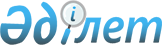 Қазақстан Республикасы Премьер-Министрінің 2005 жылғы 28 қазандағы N 305-ө өкіміне өзгерістер енгізу туралы
					
			Күшін жойған
			
			
		
					Қазақстан Республикасы Премьер-Министрінің 2006 жылғы 17 сәуірдегі N 97-ө Өкімі. Күші жойылды - ҚР Үкіметінің 2007.05.22. N 407 қаулысымен.



      "Мемлекеттiк мекемелердiң мемлекеттiк қызметшi емес қызметкерлерiне және қазыналық кәсiпорындардың қызметкерлерiне еңбекақы төлеу жүйесiн одан әрi жетілдiру жөнiнде ұсыныстар әзiрлеу үшiн жұмыс тобын құру туралы" Қазақстан Республикасы Премьер-Министрiнiң 2005 жылғы 28 қазандағы N 305-ө 
 өкiмiне 
 мынадай өзгерiстер енгiзілсiн:




      1-тармақта:



      жұмыс тобының құрамына:

Yмбетәлиев                 - Қазақстан Республикасы Еңбек және



Мәди Тоқтарұлы               халықты әлеуметтiк қорғау вице-



                             министрi, жетекшiнiң орынбасары

      енгiзілсiн;



      мына:

"Қайсенова                 - Қазақстан Республикасы Еңбек және



Гүлжихан Қабділқайырқызы     халықты әлеуметтiк қорғау министрлiгi



                             Әлеуметтiк қамсыздандыру және еңбекақы



                             төлеу департаментi директорының



                             орынбасары, хатшы";

"Әшiрова                   - Қазақстан Республикасы Экономика



Нұриа Кенжаханқызы           және бюджеттiк жоспарлау министрлiгiнiң



                             Әлеуметтiк сала шығыстарын жоспарлау



                             департаментi денсаулық сақтау және



                             халықты әлеуметтiк қорғау басқармасының



                             бастығы";

"Көпжасарова               - Қазақстан Республикасы Мәдениет,



Бибiгүл Амангелдiқызы        ақпарат және спорт министрлiгi



                             Экономика және қаржы департаментiнiң



                             директоры";

      деген жолдар мынадай редакцияда жазылсын:



"Қайсенова                 - Қазақстан Республикасы Еңбек және



Гүлжихан Қабдiлқайырқызы     халықты әлеуметтiк қорғау



                             министрлiгiнiң Еңбек және халықты



                             жұмыспен қамту департаментi



                             директорының орынбасары, хатшы";

"Әшiрова                   - Қазақстан Республикасы Экономика



Нұриа Кенжаханқызы           және бюджеттiк жоспарлау министрлiгiнiң



                             Әлеуметтiк сала шығыстарын жоспарлау



                             департаментi директорының орынбасары";

"Көпжасарова               - Қазақстан Республикасы Мәдениет



Бибiгүл Амангелдiқызы        және ақпарат министрлiгi Экономика және



                             қаржы департаментiнiң директоры";

      жұмыс тобының құрамынан Әбдiқалықова Гүлшара Наушақызы, Хасенов Аян Долдашұлы шығарылсын.

      

Премьер-Министр


					© 2012. Қазақстан Республикасы Әділет министрлігінің «Қазақстан Республикасының Заңнама және құқықтық ақпарат институты» ШЖҚ РМК
				